24.04.2021 в рамках традиционной Акции ”Добрая суббота“  учащиеся МКОУ «Кленовская СШ»  занялись озеленением дачных участков, школьных дворов и придомовых территорий. В Акции: «Экоперемена» приняли участие школьники 1-11 классов вместе со своими родителями и педагогами. Посадили деревья и кустарники на дачных участках, придомовых территориях и школьных дворах. Также участники Акции  принесли в свой класс растения в горшках.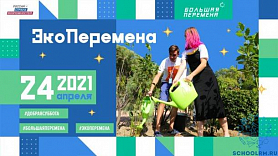 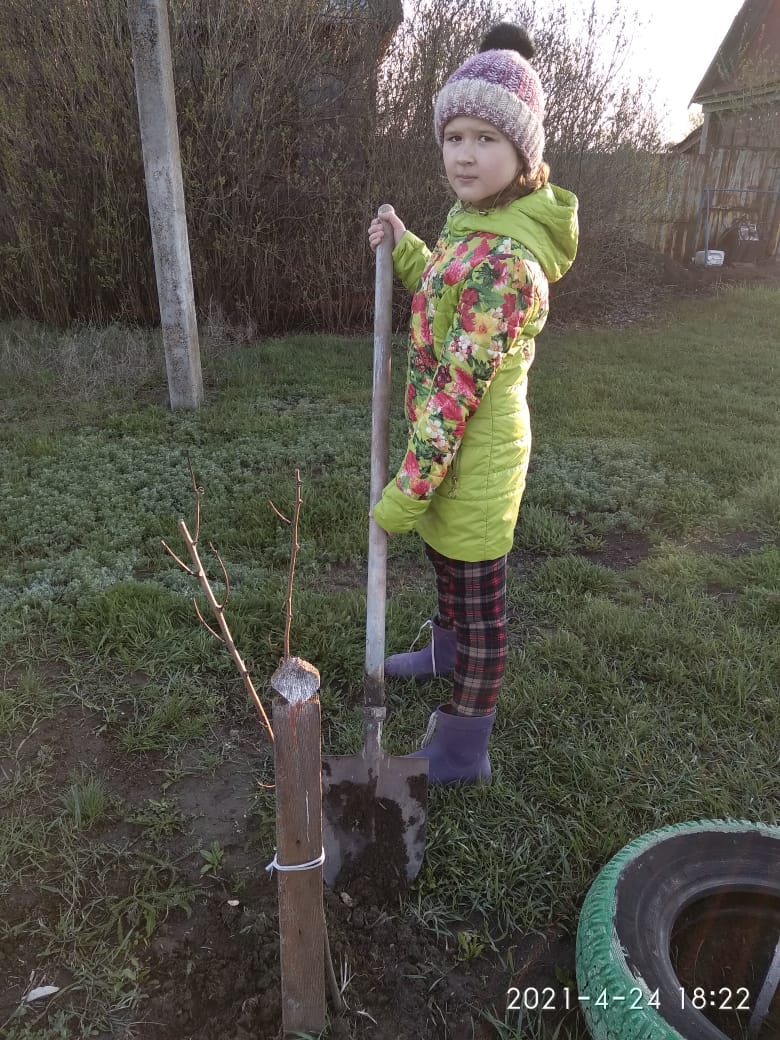 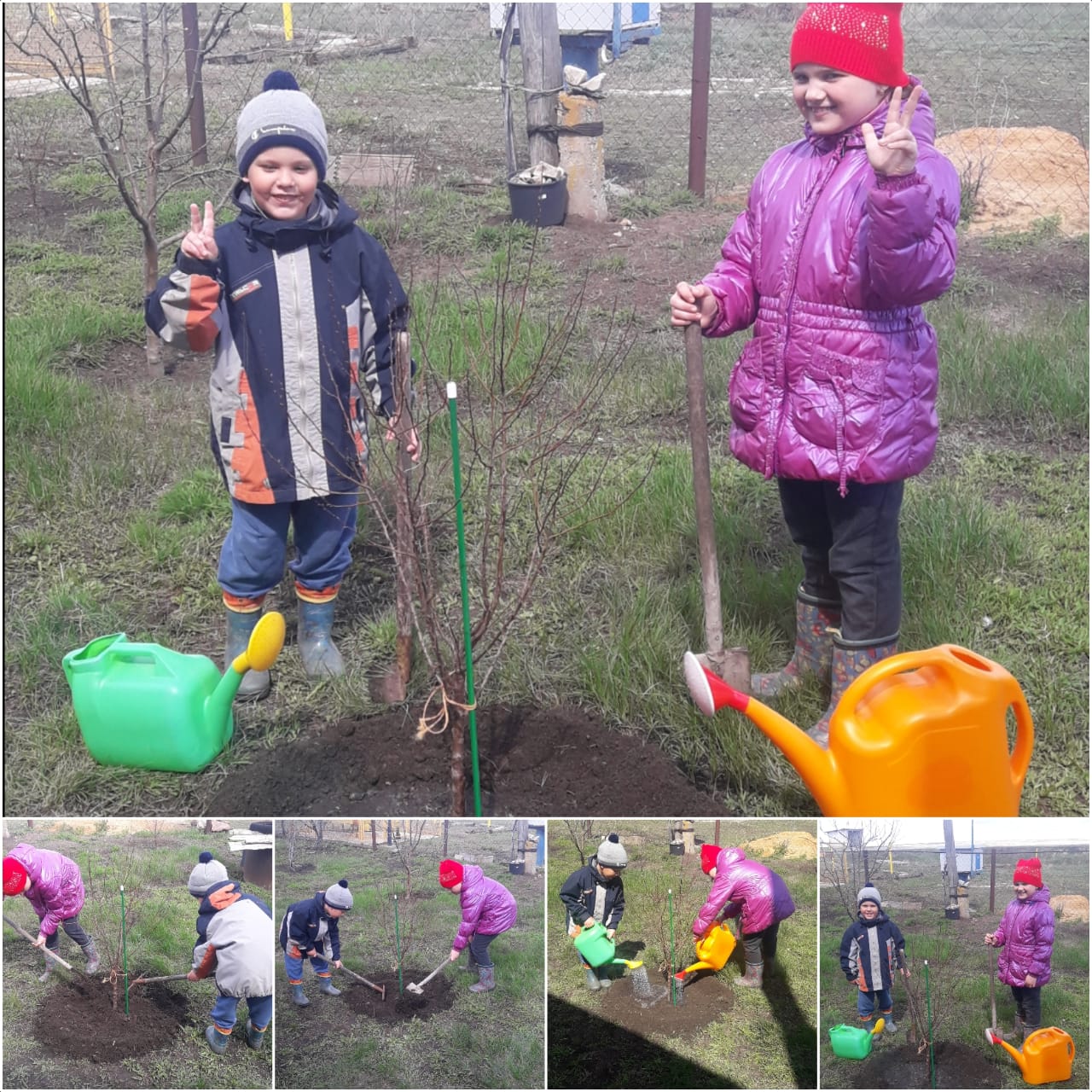 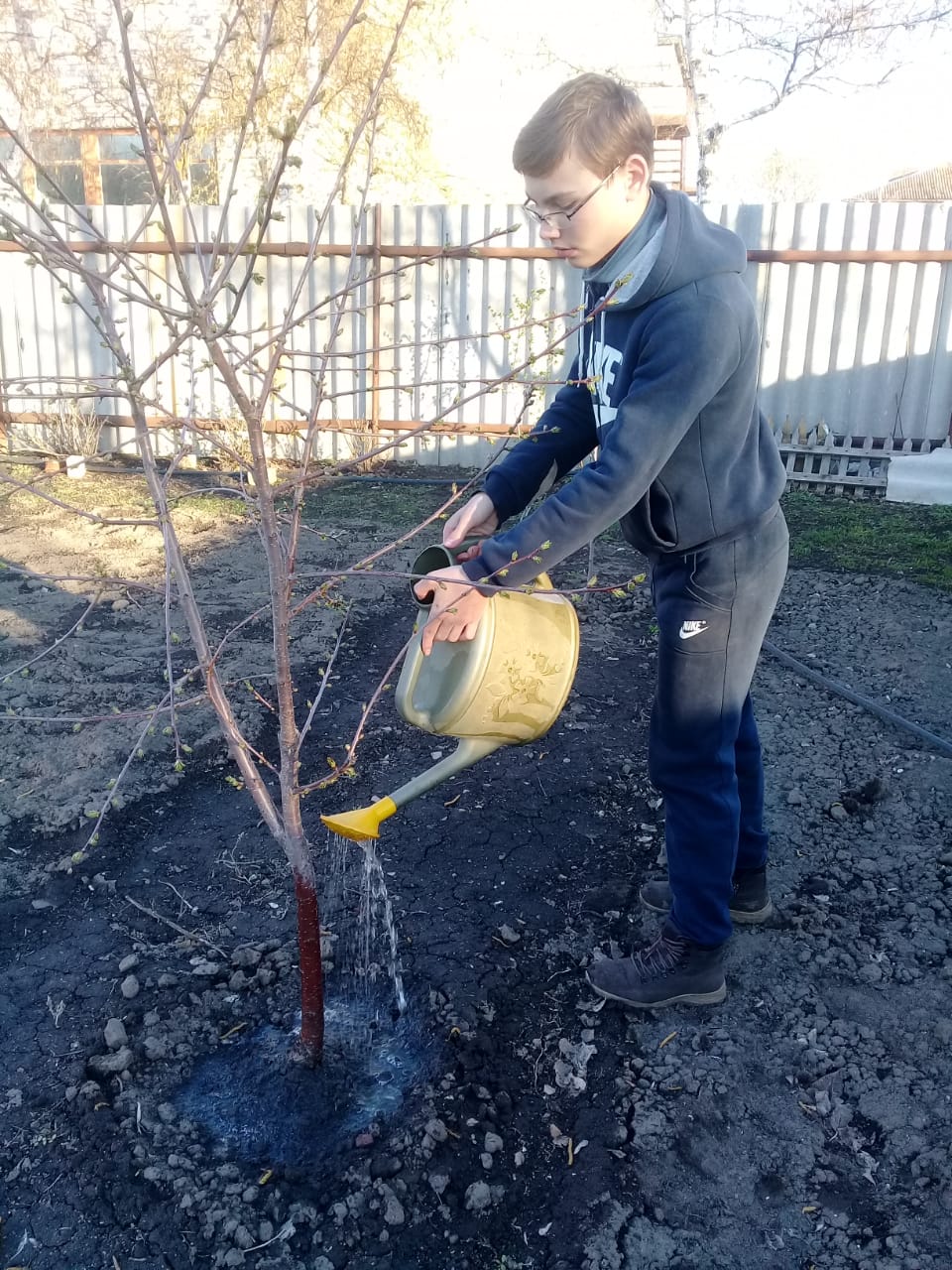 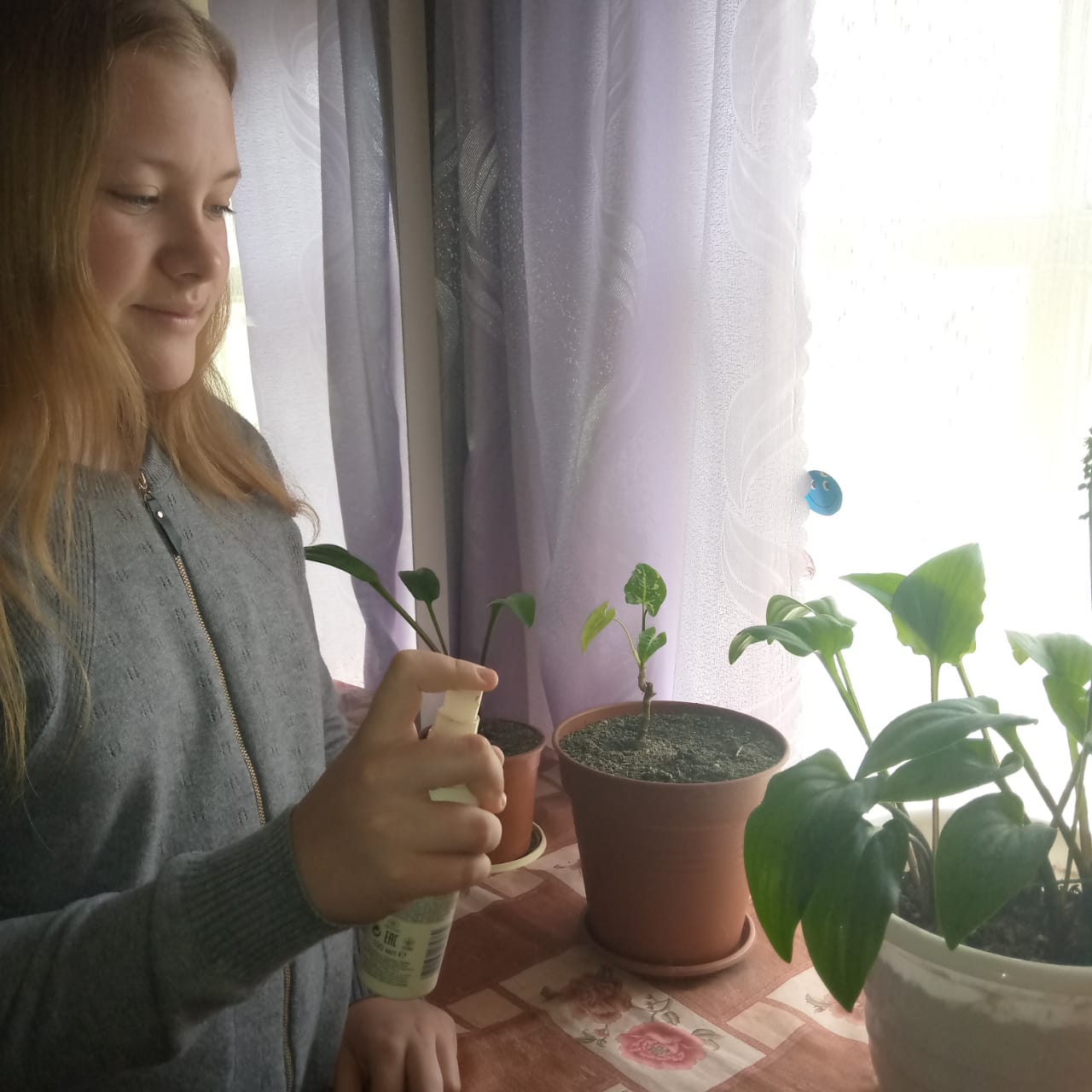 